Приложение №1Схема 1. Классификация текстильных волокон и нитей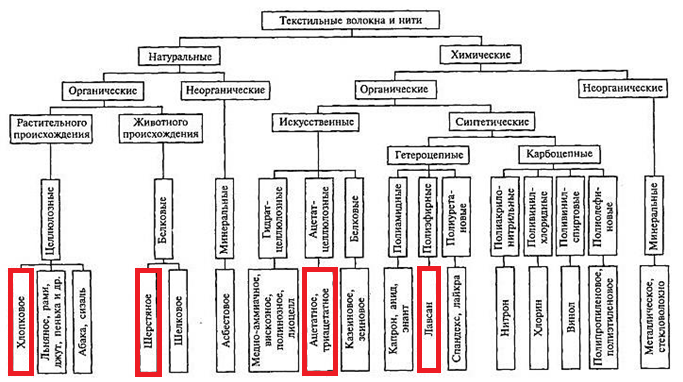 Таблица 1. Определение волокон органолептическим методом и методом горенияТаблица 2. Определение волокон микрохимическим испытаниемТаблица 8. Подбор машинных игл и швейных ниток в соответствии с видом тканейТаблица 12.Исследование магазинов тканей в г. КрасноярскеПродолжение таблицы 12.Таблица 13. Нормы усадки тканейТаблица5.Коэффициент драпируемости тканейВолокноХлопокШерстьАцетатЛавсан12345На ощупьМягкое, тёплоеМягкое, тёплоеШелковистое, мягкоеЖёсткийБлескНетЕстьЕстьЕстьСминаемостьСминаетсяНе сминаетсяНе сминаетсяНе сминаетсяТолщинаСреднее волокноТолстое волокноТонкое волокноСреднее волокноОбрыв нитейПучок соединённых волокон-Кисточка разлетевшихся волоконКисточка разлетевшихся волоконГорениеЯркое пламя, тлеет. Остаётся серый пепел.Горит медленно с запахом жжёного пера.  При выносе из пламени спекается, образуя шарик чёрного цвета, который растирается в порошок.Горит быстро, образуя шарик тёмно-бурого цвета. Пламя яркое, белый дымок, выделяет запах уксуса. Вне пламени не горит.Загорается слабо, пламя яркое, коптящее. При сгорании образует твёрдый блестящий шарик тёмного цвета.ВолокнаФормулаHNO3(конц.)H2SO4(конц.)HCI(конц.)CH3-COOH(конц.)NaOH(конц.)CH3-C-CH3O12345678Хлопок(С6Н10О5)nРастворяется, образуя бесцветный растворРастворяетсяРастворяетсяНе растворяетсяНабухает, но не растворяетсяНе растворяетсяШерсть-Набухает и окрашивается в жёлтый цветРазрушаетсяНе растворяетсяСнижается прочностьРастворяетсяНе растворяетсяАцетат[ (C6H7O2)-(OCOCH3)3]nРастворяется, образуя бесцветный растворРастворяетсяРастворяетсяРастворяетсяОбразуется желтоватый растворРастворяетсяЛавсанOO[-C-C6H5-C-O- -CH2-CH2-O]nНе растворяетсяРастворяетсяНе растворяетсяНе растворяетсяНе растворяетсяНе растворяетсяТканиНомера иглТорговый номер нитокТорговый номер нитокТорговый номер нитокТорговый номер нитокТканиНомера иглХ/бшелковыхлавсановыхкапроновых123456Х/б75 - 9050 - 80-22Л-Х/б75 - 10050; 60-22Л-Х/б85 - 10050; 60-22Л-Х/б90 - 12040 - 60-33Л-Льняные80 - 11050; 60-33Л-Льняные85 - 11040 - 60-33Л-Льняные90 - 12040; 50-33Л-Шелковые65 - 8560 - 806522Л-Шелковые85 - 11040 - 8065; 7533Л; 55Л-Шерстяные90 - 13040 - 603333Л; 55Л50КШерстяные90 - 13040 - 603333Л; 55Л 90Л50КШерстяные100 - 15030 - 6033; 1855Л; 90Л50КШерстяные90 - 12040; 5033; 1855Л; 90Л50КШерстяные130 - 17010 - 30-90Л50К№12345Название«Город ремесел»«Текстиль для дома»«Твой стиль»Отдел 4 - 6«Европейские ткани»Адрес (город, район, улица, дом)Г. Красноярск, Центральный район, ул. Ленина, д. 29Г. Красноярск, Центральный район, ул. Ленина, д. 29Г. Красноярск, Центральный район, ул. Ленина, д. 28Г. Красноярск, Центральный район, пр-т Мира, д. 60, 4 этажГ. Красноярск, Центральный район, пр-т Мира, д. 60, 4 этажАссортимент тканейРазличный, в большом количестве (более 100)Различный, в большом количестве (более 100)Различный, в большом количестве (более 100)Различный, в большом количестве (более 100)Различный, в большом количестве (более 100)Прейскурант++---Состав+++++Артикул++--+Образцы тканей для определения волокнистого состава+++--КонсультантпродавцыпродавцыпродавцыпродавцыпродавцыПривлекательностьНаглядность, аккуратность. Красивое оформление стендов и ветрин. Наглядность, аккуратность, доброжелательность. Доступные цены Наглядность, аккуратность, доброжелательность.Низкие цены.Наглядность, аккуратность.  Дополнительная информацияСтенд---Памятка по уходу за тканьюПоставщикРоссия, Германия, Белоруссия, ИталияРоссия, Германия, Белоруссия, ИталияРоссия, Германия, Белоруссия, Италия, КитайРоссия, Германия, Белоруссия, Италия, КореяИталияЦена зависит отГода поставки, месторасположения магазинаКурса валют, месторасположения магазинаКурса валют, месторасположения магазина, качества тканиМесторасположения магазинаКурса валют, месторасположения магазина, качества ткани№678910Название«Элитные ткани»«Брависсимо»«Мега ткани»«Ткани для Вас»«Ткани»Адрес (город, район, улица, дом)Г. Красноярск, Центральный район, ул. Д. Пролетариата, д. 32 (ТЦ «Эверест»), 2 этажГ. Красноярск, Центральный район, ул. Д. Пролетариата, д. 32 (ТЦ «Эверест»), 2 этажГ. Красноярск, Советский район, ул. 9 мая, д.46Г. Красноярск, Советский район, ул. Шумяцкого, д. 2 «А», ТК «Махаон», пом. 2 «Б»Г. Красноярск, Советский район, ул. Воронова, д.14/1Ассортимент тканейРазличный, в большом количестве (более 100)Различный, в большом количестве (более 100)Различный, в большом количестве (более 100)Различный, в большом количестве (более 100)Различный, в малом количестве (менее 50)Прейскурант-----Состав+++++Артикул+++++Образцы тканей для определения волокнистого состава+--++КонсультантпродавцыпродавцыпродавцыпродавцыпродавцыПривлекательностьДоступные цены. Ткани-остатки от коллекций люксовых брендов. Ткани с ароматической пропиткой. Ткани из эвкалипта. Прокладочные материалы различных расцветок.Доступные цены. Разнообразие тканей. Ткани-остатки от коллекций люксовых брендов. Наглядность, аккуратность, доброжелательность.Низкие цены. Низкие цены. Наглядность, аккуратность, доброжелательность.Низкие цены. Аккуратность, доброжелательность.Дополнительная информация«Элит ткани» в соц. сети www.instagram.comПамятка по уходу за тканью-Памятка по уходу за тканью-ПоставщикРоссия, Азия, Индонезия, ИталияРоссия (Москва), ИталияРоссияРоссияРоссияЦена зависит отКурса валют, месторасположения магазина, качества тканиКурса валют, качества тканиМесторасположения магазина, качества тканиМесторасположения магазина, качества тканиМесторасположения магазина, качества тканиГруппа тканиУсадка, %, не болееУсадка, %, не болееХарактеристики ткани по усадкеГруппа тканиПо основеПо уткуХарактеристики ткани по усадке1234l1,51,5Практически безусадочныеll3,52,0Малоусадочныеlll5,02,0УсадочныеВид тканиКоэффициент драпируемости при оценке драпируемостиКоэффициент драпируемости при оценке драпируемостиКоэффициент драпируемости при оценке драпируемостиВид тканиХорошейУдовлетворительнойПлохой1234Хлопчатобумажная6545-6545Шерстяная:Плательная8068-8068Костюмная6550-6550Пальтовая6542-6542Шелковая плательная8575-8575